Checklist: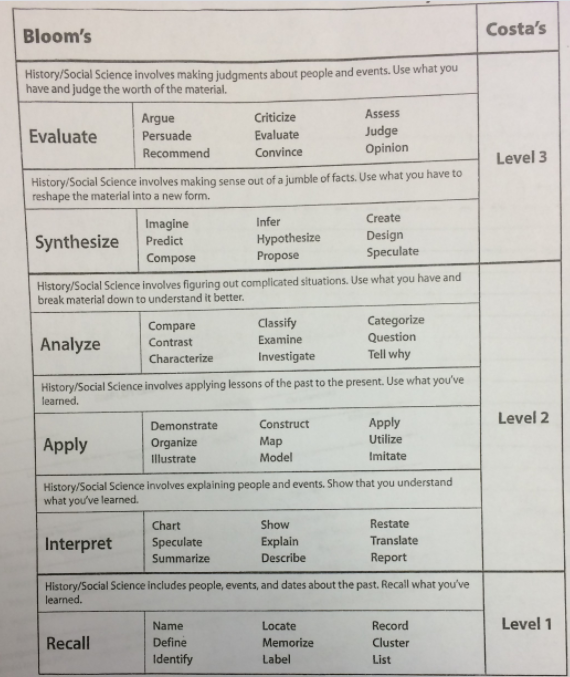 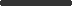 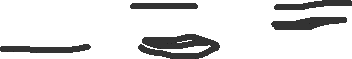 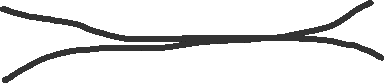 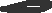 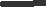 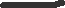 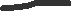 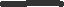 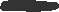 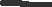 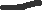 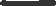 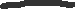  Highlight the essential question in YellowUnderline key termsHighlight the main ideas in green  Highlight the three or four most important details in pinkAdd 3 questions at least one of them should be a level 2 questionFinish with  a well written summary of the notes.